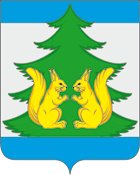 Контрольно-счетная комиссия муниципального образования«Ленский муниципальный район»ул. Бр.Покровских, д.19, с.Яренск, Ленский р-н, Архангельская область 165780, тел.(818 59) 5-25-84, email ksklensky@mail.ru____________________________________________      Главе МО «Ленский муниципальный район» А.Г. ТорковуИнформацияКонтрольно-счётной комиссии МО «Ленский муниципальный район» по результатам экспертно-аналитического мероприятия «Экспертиза и анализ исполнения  бюджета  МО «Ленский муниципальный район»  за 1 полугодие 2020 года».1. Основание для проведения экспертно-аналитического мероприятия:   Бюджетный кодекс  Российской Федерации, «Положение о бюджетном процессе в МО «Ленский муниципальный район» (далее Положение о бюджетном процессе), утвержденное решением Собрания депутатов от  18 июня  2014 года № 34-н, с изменениями,   Положение   «О Контрольно-счетной комиссии муниципального образования «Ленский муниципальный район», утвержденное решением Собрания депутатов от 29.02.2012 № 143, с изменениями, план работы контрольно-счетной комиссии муниципального образования «Ленский муниципальный район» (далее КСК) на 2020 год.  2. Предмет экспертно-аналитического мероприятия: Отчетность  об исполнении бюджета МО «Ленский муниципальный район» за 1 полугодие 2020 года.  Сведения по состоянию на 01.07.2020 года о ходе исполнения бюджета, о численности и денежном содержании муниципальных служащих с пояснительной запиской. Отчет о расходовании резервного фонда Администрации МО «Ленский муниципальный район» за 1 полугодие 2020 года.3. Объект (объекты) экспертно-аналитического мероприятия: Администрация МО «Ленский муниципальный район».4. Срок проведения экспертно-аналитического мероприятия: с 17 августа по  28 августа  2020 года. 5. Цель экспертно-аналитического мероприятия: соблюдение требований действующего законодательства в процессе исполнения бюджета МО «Ленский муниципальный район» за 1 полугодие 2020 года, анализ поступления доходов бюджета, анализ исполнения расходов бюджета муниципального образования, а также анализ дефицита местного бюджета. Проверка расходования средств резервного фонда Администрации МО «Ленский муниципальный район».6. Исследуемый период: первое полугодие    2020 года7. Результаты мероприятия:           В соответствии  с Бюджетным кодексом Российской Федерации, Положением о бюджетном процессе, планом работы КСК на 2020  год проведено экспертно-аналитическое мероприятие «Экспертиза и анализ исполнения  бюджета  МО «Ленский муниципальный район»  за 1 полугодие 2020 года».             В соответствии с требованиями статьи 264.2 БК РФ, ст.36 Положения о бюджетном процессе «Отчёт об исполнении бюджета муниципального образования «Ленский муниципальный район» за 1полугодие 2020 года утвержден постановлением Администрации МО «Ленский муниципальный район» от 28.07.2020 № 404 «Об утверждении отчета об исполнении бюджета муниципального образования «Ленский муниципальный район» за I  полугодие 2020 года».          В соответствии с п.5 ст. 36  Положения о бюджетном процессе Отчет предоставлен в Собрание депутатов и КСК 31.07.2020 года, в установленные сроки.          В соответствии с Решением Собрания депутатов №85-н от 25.02.2015 «Об утверждении состава и формы ежеквартальных сведений о ходе исполнения бюджета МО «Ленский муниципальный район» и о численности муниципальных служащих органов местного самоуправления МО «Ленский муниципальный район»  и   Положением  о бюджетном процессе  в Собрание депутатов МО «Ленский муниципальный район» и КСК представлены 31 июля 2020 года  Сведения по состоянию на 01.07.2020 года о ходе исполнения бюджета, о численности и денежном содержании муниципальных служащих с пояснительной запиской.            7.1. Изменение основных характеристик бюджета Ленского муниципального района за 1 полугодие 2020 года.В ходе исполнения бюджета 2020 года, утвержденного решением Собрания депутатов № 75-н от 18.12.2019 г. внесены изменения, которые затронули утвержденные показатели доходов и расходов бюджета и  основные параметры.           Согласно данным отчета исполнение бюджета МО «Ленский муниципальный район» за первое полугодие 2020 года по основным характеристикам в сравнении с уточненными показателями составило:(тыс. руб.)За 1 полугодие 2020 года в муниципальный бюджет поступило доходов в сумме 381270,6  тыс. руб., что по отношению к уточненным параметрам 2020 года составило 55,5 %, в том числе налоговые доходы поступили в сумме 52640,5 тыс. руб. (42,4 %), неналоговые доходы – в сумме 6339,0 тыс. руб. (32,8 %), безвозмездные поступления – 322291,1 тыс. руб. (55,1 %).Расходы муниципального бюджета за 1полугодие 2020 года произведены в сумме 376345,7 тыс.руб. и к уточненным на отчетную дату годовым назначениям исполнены на 53,3 %. По отношению к исполнению за 1 полугодие 2019 года рост кассовых выплат муниципального бюджета составил 20044,0 тыс.руб. или на 5,6 %.            За первое полугодие 2020 года профицит бюджета составил 4924,9 тыс. руб.             За первое полугодие  2020 года увеличены расходы за счет остатков средств бюджета МО «Ленский муниципальный район» по состоянию на 01.01.2020 года в сумме 8366,0 тыс. руб.:Отдел образования – 1978,2 тыс. руб.;Администрация МО «Ленский муниципальный район» - 5409,8 тыс. руб.;Финансовый отдел МО «Ленский муниципальный район» - 491,2 тыс. руб.;Возврат остатков субсидий, субвенций и иных межбюджетных трансфертов, имеющих целевое назначение, прошлых лет из бюджетов муниципальных районов – 486,8 тыс. руб.              Согласно предоставленного отчёта об исполнении бюджета МО «Ленский муниципальный район» за 1 полугодие 2020 года плановый дефицит бюджета не превышает предельный объём, установленный статьей 92.1. БК РФ.  Установлены расхождения показателей по расходам, утвержденных  решением Собрания депутатов № 92-н от 26.06.2020г. с  данными утвержденных назначений отчета об исполнении бюджета за 1 квартал 2020 года:  тыс. руб.                                                    Расхождение показателей сводной росписи расходов бюджета МО «Ленский муниципальный район» на 2020 год (по состоянию на 01.07.2020г.) с    Решением о бюджете с учетом изменений по состоянию на 26.06.2020 г. по расходам  составило в сумме 530,9 тыс. руб., в т.ч.:         - расхождение в сумме 154,6 тыс. рублей сложилось  в результате уменьшения плановых показателей резервного фонда Администрации МО «Ленский муниципальный район» для финансирования непредвиденных расходов;          - увеличения ассигнований на 479,7 тыс.руб. сложились в результате увеличение  ассигнований:          1. из областного бюджета (иные межбюджетные трансферты) на оказание содействия муниципальным образованиям Архангельской области в подготовке проведения общероссийского голосования по вопросу одобрения изменений в Конституцию РФ в сумме 420,0 тыс.руб.;          2. из резервного фонда Администрации МО «Ленский муниципальный район» на 40,4 тыс. руб. на обеспечение участковых избирательных комиссий Ленского района сейфами (бухгалтерскими шкафами) в сумме 40,4 тыс. руб.;          3. из резервного фонда Администрации МО «Ленский муниципальный район» на 19,2 тыс. руб. для приобретения приборов учета электроэнергии для скважин в п. Литвино и п. Сойге.            - увеличения ассигнований за счет резервного фонда Администрации МО «Ленский муниципальный район» на 15,0 тыс. руб. на замену приборов учета холодного водоснабжения в МБОУ «Козьминская СШ», на 76,0 тыс. руб. на приобретение и установку теплосчетчика в здании ДШИ с. Яренск, на 4,0 тыс. руб. на проверку и установку прибора учета холодного водоснабжения в МБДОУ «Теремок»;         - расхождение в сумме 110,9 тыс. рублей сложилось в результате увеличения  ассигнований из областного бюджета на реализацию муниципальных программ поддержки социально ориентированных некоммерческих организаций.                Внесение руководителем финансового органа изменений в сводную роспись расходов  не противоречит п.3 ст.217 БК РФ и ст.13 Решения Собрания депутатов МО «Ленский муниципальный район» от 18.12.2019 г. № 75-н «О бюджете муниципального образования «Ленский муниципальный район» на 2020 год».            7.2. Исполнение бюджета  МО « Ленский муниципальный район» за 1 полугодие    2020 года.            Поступление доходов в 1 полугодии 2020 года составило 381270,6 тыс. рублей.            Основные параметры бюджета МО « Ленский муниципальный район» за 1 полугодие 2020 года представлены в таблице №1:таблица №1 (тыс. руб.)            1. Исполнения доходной части бюджета за 1 полугодие  2020 годаОсновным источником доходов муниципального бюджета являются доходы в виде безвозмездных поступлений от других бюджетов бюджетной системы Российской Федерации и прочих безвозмездных поступлений – 84,5 % от общего объема поступивших доходов. Налоговые и неналоговые доходы составляют 15,5 %.            Поступление доходов за 1 полугодие 2020 года представлено в таблице №2: таблица № 2 (тыс. руб.)             Таким образом, поступление налоговых и неналоговых доходов за первое полугодие 2020 года составило 57,5% к показателям уточненного плана. Кроме того выполнен уточненный план с превышением годового объема поступлений по платежам при пользовании природными ресурсами на сумму 706,5 тыс. руб., по штрафам санкциям, возмещению ущерба на сумму 369,9 тыс.руб.              По отношению к соответствующему периоду 2019 года наблюдается  рост поступлений налоговых и неналоговых доходов на  9,8 % или  на 5290,2 тыс. руб. Наиболее значительный прирост зафиксирован:- по налогу на доходы физических лиц – на 6017,6 тыс.руб. (+15,2 %);              - государственная пошлина за государственную регистрацию транспортных средств и иные юридически значимые действия – 42,5 тыс.руб. (+61,3 %);              - по доходам от продажи материальных и нематериальных активов – на 859,4 тыс. руб.;               - по штрафам, санкциям, возмещению ущерба – на 50,1 тыс. руб. (+10,7%).За отчетный период 2020 года поступление налоговых и неналоговых доходов в муниципальный бюджет в основном обеспечено поступлением НДФЛ, платежами при пользовании природными  ресурсами, по остальным видам доходов – снижение поступления.Налог на доходы физических лиц за отчетный период поступил в бюджет в сумме 45519,5 тыс.руб., годовые назначения исполнены на 61,1 %. В структуре поступивших в муниципальный бюджет налоговых и неналоговых доходов удельный вес налога на доходы физических лиц составляет 77,2 %.По сравнению с аналогичным периодом 2019 года поступление налога на доходы физических лиц в муниципальный бюджет увеличилось на 6017,6 тыс.руб. или на 15,2 %.Налоги на товары (работы, услуги), реализуемые на территории Российской Федерации поступление составило 3013,8 тыс. рублей или  40,7 % от уточненных показателей плана по доходам на 2020 год. В структуре поступивших в муниципальный бюджет налоговых и неналоговых доходов удельный вес акцизов составляет 5,1%.            Поступление акцизов в бюджет по сравнению с аналогичным периодом прошлого года снизилось на 292,6 тыс. рублей или на 8,8 %. Налоги на совокупный доход поступление составило 4107,2 тыс. рублей или 44,1 % от уточненных показателей плана по доходам на 2020 год.              По сравнению с аналогичным периодом 2019 года поступление налога снизилось на 442,4 тыс. рублей или на 9,7 %.            В том числе:единый сельскохозяйственный налог, в бюджет  поступило 5,6 тыс. рублей или    26,8 % от уточненных показателей плана по доходам на 2020 год.           По сравнению с аналогичным периодом прошлого года по данному виду доходов наблюдается снижение на 13,9 тыс. рублей;единый налог на вмененный доход для отдельных видов деятельности,  в бюджет поступило 4101,6 тыс. рублей или 44,2 % от уточненных показателей плана по доходам на 2020 год,   к показателям  аналогичного периода прошлого года наблюдается снижение на 417,3 тыс. рублей или на 9,2 %;Государственная пошлина поступление в бюджет составило 683,2 тыс. рублей  или 42,0 % от прогнозных показателей плана по доходам на 2020 год.   	По сравнению с аналогичным периодом прошлого года наблюдается снижение поступлений  на 113,0 тыс. рублей или на 14,2 %. Доходы от использования имущества, находящегося в государственной и муниципальной собственности исполнение составило 3345,2 тыс. рублей или 35,7 % от прогнозных показателей плана по доходам на 2020 год, по сравнению с аналогичным периодом прошлого года по данному виду доходов отмечено снижение на 697,3 тыс. рублей или              на 17,2 %, том числе: доходы, получаемые в виде арендной либо иной платы за передачу в возмездное пользование гос. и муниципального имущества, составили 1025,3 тыс. руб. или 33,0 % от прогнозного годового плана. По сравнению с 1 полугодием  2019 года поступление дохода снизилось на 224,5  тыс. рублей.         В соответствии с полученной информацией задолженность по арендной плате за земельные участки на 01.01.2020 г. составляла 1180,5 тыс. руб., за 1 полугодие 2020 года:  начислено  - 916,1 тыс. руб.,  оплачено – 1025,3 тыс. руб. На 01.07.2020г. задолженность составила 1071,3 тыс. руб.   Задолженность по данному виду доходов является резервом пополнения бюджета.прочие доходы от использования имущества и прав, находящихся в государственной и муниципальной собственности (за исключением имущества бюджетных и автономных учреждений, а также имущества государственных и муниципальных унитарных предприятий, в том числе казенных) составили 2319,9  тыс. руб. или 37,0 % от прогнозного годового плана.          По сравнению с 1 полугодием 2019 года доход снизился на  472,8 тыс. руб., или на 16,9%.           В соответствии с полученной информацией задолженность по прочим доходам от использования имущества на 01.01.2020 г. составляла 2617,7 тыс. руб., за 1 полугодие 2020 года начислено – 3093,6 тыс. руб., оплачено – 2319,9 тыс. руб., задолженность на 01.04.02020г. составила 3391,4 тыс. руб.   Задолженность по данному виду доходов является резервом пополнения бюджета.           В дополнительно полученной информации отражено, что в течение 1 полугодия 2020 года:выставлено 2 претензия и требование на общую сумму 445,8 тыс. рублей;направлено в суд 2 материала о взыскании недоимки на сумму 445,7 тыс. рублей;          В результате проделанной работы 9 плательщиков уплатил недоимку по арендным платежам на общую сумму 47,0 тыс. рублей.Платежи при  пользовании  природными  ресурсами  поступили в сумме 910,5 тыс. рублей или 446,3 % от прогнозных показателей плана по доходам на 2020 год.   	По сравнению с аналогичным периодом прошлого года произошло увеличение доходов на 51,8 тыс. рублей или на 6,0 %. Доходы от продажи материальных и нематериальных активов поступили в сумме 859,4 тыс. рублей, прогнозные показатели в доходах на 2020 год не утверждены. За аналогичный период прошлого года поступление доходов составило 138,0 тыс. рублей.           Доходы от продажи материальных и нематериальных активов обеспечены, в основном, следующими поступлениями:  доходы от продажи земельных участков, государственная собственность на которые не разграничена – 723,9 тыс. рублей. За аналогичный период прошлого года поступило 138,0 тыс. рублей;  Доходы от реализации имущества, находящегося в государственной и муниципальной собственности (за исключением движимого имущества бюджетных и автономных учреждений, а также имущества государственных и муниципальных унитарных предприятий, в том числе казенных) -132,3 тыс. руб.             В соответствии с информацией отдела по управлению муниципальным имуществом и  земельными ресурсами Администрации МО «Ленский муниципальный район» в 1 полугодии 2020 год реализовано муниципальное имущество на сумму 132,3 тыс. руб. (автомашина ГАЗ – 3102, здание автогаража, здания складов (с земельными участками). По состоянию на 01.07.2020 года проведены работы по определению рыночной стоимости объектов муниципального имущества, включенного в Прогнозный план приватизации  муниципального имущества на 2020 год.Штрафы, санкции, возмещение ущерба поступили в сумме 518,9 тыс. рублей или 348,2 % от  прогнозных показателей плана по доходам на 2020 год. По сравнению с прошлым годом сумма дохода от штрафных санкций увеличилась  на 50,1 тыс. рублей или на 10,7 %. Безвозмездных поступлений за счет всех источников в отчетном периоде получено 322291,1 тыс.руб., что превышает поступления за 1 полугодие предыдущего года на 25665,5 тыс.руб. или на 8,7%. Годовой прогнозный план поступлений выполнен на 55,1%. Основную долю в составе безвозмездных поступлений, полученных в муниципальный бюджет за 1 полугодие 2020 года, занимают безвозмездные поступления от других бюджетов: 322775,2 тыс.руб. или 100 % в структуре безвозмездных поступленийБезвозмездные поступления от других бюджетов бюджетной системы Российской Федерации за 1 полугодие 2019 и 2020 годов представлены в таблице 2.Поступления от других бюджетов увеличились на 25735,2 тыс.руб. по сравнению с аналогичным периодом 2019 года, в том числе:-  дотации бюджетам муниципальных районов на выравнивание бюджетной обеспеченности – на 661,2 тыс. руб.;- субсидии – на 11308,3 тыс. руб.;- субвенции – на 12740,5 тыс. руб.;- иные межбюджетные трансферты – на 1025,2 тыс. руб.За отчетный период поступило субсидий на сумму 120771,5 тыс.руб., что по сравнению с аналогичным периодом 2019 года в целом увеличилось на 11308,3 тыс. руб.; (+10,3%), из них за счет увеличения поступления отдельных видов субсидий:      - на 2160,6 тыс. руб. субсидии бюджетам на осуществление дорожной деятельности в отношении автомобильных дорог общего пользования, а также капитального ремонта и ремонта дворовых территорий многоквартирных домов, проездов к дворовым территориям многоквартирных домов населенных пунктов;    - на 1999,8 тыс. руб.  субсидии бюджетам на реализацию программ формирования современной городской среды;     - на 7265,5тыс. руб. прочие субсидии.Одновременно уменьшился объем поступления следующих субсидий:- на 13,8 тыс. руб. субсидии бюджетам на обеспечение развития и укрепления материально-технической базы домов культуры до 50 тыс. человек;- на 103,8 тыс. руб. субсидии бюджетам на поддержку отраслей культуры.За отчетный период поступило субвенций на сумму 197104,1 тыс.руб., что в целом больше на 12740,5 тыс.руб. (+6,9 %), чем за аналогичный период 2019 года, из них за счет увеличения поступления отдельных видов субвенций:- на 1725,4 тыс. руб.  субвенции местным бюджетам на выполнение передаваемых полномочий субъектов Российской Федерации;- на 11983,7 тыс. руб. прочие субвенции.       В то же время уменьшены поступления субвенций, в частности:- на 1053,8 тыс. руб.  субвенции бюджетам на компенсацию части платы, взимаемой с родителей (законных представителей) за присмотр и уход за детьми, посещающими образовательные организации, реализующие образовательные программы дошкольного образования. Иные межбюджетные трансферты поступили за отчетный период в сумме 16838,8 тыс.руб., что в целом больше на 1025,2 тыс.руб. или в 1,7 раза, чем за аналогичный период 2019 года, из них: за счет увеличения поступления отдельных видов  иных межбюджетных трансфертов:- на 128,7 тыс. руб.  межбюджетные трансферты, передаваемые бюджетам муниципальных районов из бюджетов поселений на осуществление части полномочий по решению вопросов местного значения в соответствии с заключенными соглашениями;- на 896,5 тыс. руб.  Прочие межбюджетные трансферты, передаваемые бюджетам муниципальных районов.        Доходы от возврата остатков субсидии, субвенций и иных межбюджетных трансфертов, имеющих целевое назначение, прошлых лет с учетом возврата указанных остатков в областной бюджет составили 486,8 тыс. руб.С учетом исполнения за 1 полугодие текущего года и фактического поступления налоговых и неналоговых доходов на заседаниях Собрания депутатов МО «Ленский муниципальный район» приняты изменения в Решение «О бюджете муниципального образования «Ленский муниципальный район» на 2020 год», которыми снижен прогноз поступлений налоговых и неналоговых доходов на 2020 год на 386,3 тыс.руб., из них на 386,3 тыс.руб. акцизы по подакцизным товарам (продукции), производимым на территории Российской Федерации.Межбюджетные трансферты из областного бюджета в отчетном периоде поступали в муниципальный бюджет в соответствии с предусмотренными кассовыми назначениями и в пределах сумм, необходимых для оплаты денежных обязательств по расходам получателей средств муниципального бюджета, и с учетом фактической потребности в средствах, источником финансового обеспечения которых являются данные межбюджетные трансферты.           2. Исполнение расходной части муниципального бюджета за 1 полугодие  2020 годаРасходы муниципального бюджета за 1 полугодие 2020 года исполнены на сумму 376345,7 тыс. руб., или на 53,3 % от годового уточнённого плана  (за 1 полугодие 2019 г. бюджет по расходам был исполнен в сумме 363362,1  тыс. руб.).Анализ исполнения расходной части муниципального бюджета за 1 полугодие 2020 года в разрезе разделов, подразделов  бюджетной классификации в соответствии с отчетом исполнения бюджета за 1 полугодие 2020 года  приведен в таблице № 3, для сравнения приведены данные по исполнению муниципального бюджета на 01.07.2019г.:таблица № 3 (тыс. руб.)Расходы на социальную сферу (образование, культура, социальная политика, физическая культура и спорт) в отчетном периоде составили 321719,7 тыс. руб. или 85,5 % всех расходов муниципального бюджета. Увеличение ассигнований на социальную сферу за 1 полугодие 2020 года к показателям за аналогичный период прошлого года по отдельным разделам и подразделам функциональной классификации расходов в целом составляет 12516,2 тыс. руб. или   4,0 %, из них:        Увеличение ассигнований:- дошкольное образование – 360,6 тыс. руб.;- общее образование – 10568,0 тыс. руб.;- дополнительное образование детей – 2082,8 тыс. руб.; -культура -2999,6 тыс. руб.;-физическая культура-101,5 тыс. руб.;       Уменьшение ассигнований:-молодежная политика – 1551,4 тыс. руб.;-другие вопросы в области образования -572,6 тыс. руб.;-социальная политика -1472,3 тыс. руб.;Расходы в сфере национальной экономики и жилищно-коммунального хозяйства, охраны окружающей среды  произведены в сумме 19743,9 тыс. руб. или 5,3 % от общего объема расходов. Рост к показателям за аналогичный период прошлого года по отдельным разделам и подразделам функциональной классификации расходов в целом составляет 5944,8 тыс. руб. из них:       Увеличение ассигнований:-сельское хозяйство и рыболовство-7,4 тыс. руб.;- дорожное хозяйство (дорожные фонды) -5013,3 тыс. руб.;- другие вопросы в области  национальной экономики –  54,6 тыс. руб.; -коммунальное хозяйство-1305,5 тыс. руб.;- благоустройство-1946,4 тыс. руб.;- другие вопросы в области охраны окружающей среды – 1788,4. руб.;        Уменьшение ассигнований:- транспорт -4055,0 тыс. руб.;-жилищное хозяйство-115,8 тыс. руб.;Таким образом, остальные расходы муниципального бюджета составляют 34882,1 тыс. руб. или 9,2 % от их общей суммы. Снижение к показателям за аналогичный период прошлого года,   в том числе по разделу другие общегосударственные вопросы снижение расходов на 6530,3 тыс. руб.;В таблице № 4 представлена группировка расходов муниципального бюджета за 1 полугодие 2019 года и 1 полугодие 2020 года по видам расходов классификации расходов бюджетов.таблица № 4 (тыс. руб.)            Наибольший объем расходов муниципального бюджета в отчетном периоде составляют расходы на предоставление субсидий муниципальным бюджетным учреждениям на финансовое обеспечение выполнения муниципального задания, субсидий на иные цели, предоставлены в отчетном периоде в сумме 312025,4 тыс. руб. или 82,9 % всех произведенных расходов бюджета.             Увеличение расходов по сравнению с прошлым годом обусловлено   повышением средней заработной платы педагогических работников, работников муниципальных учреждений культуры и повышением МРОТ с 1 января 2020 года с начислением на него районного и северного коэффициента.Анализ отчета об исполнении муниципального бюджета за 1 полугодие 2020 года показал, что в разрезе разделов и подразделов муниципального бюджета имеет место неравномерность исполнения расходов.  Высокий   процент исполнения расходной части  муниципального бюджета по разделам подразделам: дорожное хозяйство (дорожные фонды) – 83,2%,  коммунальное хозяйство – 74,5%, транспорт  - 61,5%,  общее образование -59,2%, благоустройство -58,2%,  другие вопросы в области образования – 57,7%.Низкий процент исполнения расходной части  муниципального бюджета по разделам, подразделам: судебная система -25,4%, национальная безопасность и правоохранительная деятельность  – 23,4%;   другие вопросы в области национальной экономики – 3,7%; жилищное  хозяйство – 12,2%,  охрана окружающей среды – 34,4%; молодежная политика -4,1%,  социальная политика – 27,1%, в том числе по подразделу социальное обеспечение населения – 3%, охрана семьи и детства – 26,3%, обслуживание государственного и муниципального долга – 18,5%, прочие межбюджетные трансферты бюджетам субъектов и муниципальных образований общего характера» - 30,7%.Исполнение расходов по остальным разделам составляет в пределах от 40 до 53%.В соответствии с представленной отчетностью за 1 полугодие 2020 года:Расходы  раздела «Общегосударственные вопросы» составляют в структуре расходов  7,7%, или 28962,7 тыс. руб., в том числе: расходы на функционирование местной администрации составляют 58,3 %, расходы на представительные органы муниципального образования – 2,5%, расходы высшего должностного лица муниципального образования – 2,4%, расходы на обеспечение финансовых органов и органов финансового надзора – 13,5%, расходы на другие общегосударственные вопросы – 23,3%. Кассовое исполнение от годового плана в разрезе подразделов составило от 40,2 до 48,7 процентов. Согласно предоставленной информации низкий процент исполнения расходов по разделу «Общегосударственные расходы» обусловлен заявительным характером выплат. По сравнению с прошлым годом расходы снизились на  5748,6 тыс. руб. или на 16,6%, из них:- расходы на функционирование местной администрации увеличились на 731,8 тыс. руб. или 4,6%; - расходы на представительные органы муниципального образования снизились на  222,9 тыс. руб.; - расходы высшего должностного лица муниципального образования увеличились на 29,1тыс. руб. или 4,4%;- расходы на обеспечение финансовых органов и органов финансового надзора увеличились на 245,2 тыс. руб. или 6,7%;-  расходы на другие общегосударственные вопросы снизились на  6530,3 тыс. руб. или  49,2%.Плановые показатели расходов по разделу «общегосударственные вопросы» по отчету за 1 полугодие  2020 года составляют 65310,0 тыс. руб. Решением Собрания депутатов  МО «Ленский муниципальный район» от 26.06.2020 года № 92-н  расходы по разделу «общегосударственные вопросы» утверждены в сумме 64984,9 тыс. руб. Отклонения плановых показателей от утвержденных в бюджете составляют в сумме 325,1 тыс. руб.  В структуре расходов раздела «Общегосударственные вопросы»:- 68,5% или 19825,2 тыс. руб. занимают расходы на выплаты персоналу муниципальных органов; - 9,9% или 2878,2 тыс. руб. занимают расходы на выплату персоналу казенных учреждений;  - 15,8 % или 4571,2 тыс. руб. занимают расходы по закупке товаров, работ, услуг для обеспечения муниципальных нужд; - 1,6% или 463,7 тыс. руб. расходы по уплату налогов, сборов и иных платежей;-4,2%  или 1224 тыс. руб. расходы по перечислению межбюджетных трансфертов;  - и 0,4 тыс. руб. расходы на исполнение судебных актов. Расходы раздела «Национальная оборона» составляют в структуре 0,1% или   501,1  тыс. руб. - расходы по перечислению межбюджетных трансфертов на осуществление  первичного воинского учета на территориях, где отсутствуют военные комиссариаты. Кассовое исполнение 50 % к годовому плану. По сравнению с прошлым годом расходы увеличились на 22,1 тыс. руб.      Расходы раздела «Национальная безопасность и правоохранительная деятельность» составляют в структуре 0,03% или 120,1 тыс. руб. Кассовое исполнение 23,4 % к годовому плану. По сравнению с прошлым годом расходы снизились на 1,2 тыс. руб.          Согласно предоставленной информации низкий процент исполнения расходов по разделу «Национальная безопасность и правоохранительная деятельность» обусловлен заявительным характером выплат.  Расходы раздела «Национальная экономика» составляют в общей структуре расходов 2,8 %, или 10610,5 тыс. руб. Кассовое исполнение 69,3 % к годовому плану. По сравнению с прошлым годом расходы увеличились на 1020,3 тыс. руб. В том числе по разделам подразделам: - расходы по дорожному фонду – 89,2% или 9467,6 тыс. руб. Кассовое исполнение от годового плана составило 83,2 %, по сравнению с прошлым годом расходы увеличились на 5013,3 тыс. руб. или на 112,5%.- расходы по транспорту  - 9,8% или 1044,7 тыс. руб. Кассовое исполнение от годового плана составило 61,5%, по сравнению с прошлым годом расходы снизились на 4055,0 тыс. руб.;- другие вопросы в области национальной экономики – 0,8% или 80,6 тыс. руб. Кассовое исполнение от годового плана составило 3,7 %, по сравнению с прошлым годом расходы увеличились на 54,6 тыс. руб. - расходы на сельское хозяйство и рыболовство – 0,2% или 17,6 тыс. руб. Кассовое исполнение от годового плана составило 52,4%, по сравнению с прошлым годом расходы увеличились на 7,4 тыс. руб.;  В структуре расходов раздела «Национальная экономика» 83,2 % или 8832,1 тыс. руб. занимают расходы    по закупке товаров, работ, услуг для обеспечения муниципальных нужд, 10,8 % или 1142,9 тыс. руб. занимают расходы по перечислению субсидий на возмещение недополученных доходов и (или) возмещение фактически понесенных затрат в связи с производством (реализацией) товаров, работ, услуг, 6% или 635,5 тыс. руб. занимают расходы по перечислению межбюджетных трансфертов МО «Урдомское» на софинансирование дорожной деятельности.  Расходы раздела «Жилищно-коммунальное хозяйство» составляют в общей структуре  расходов 2,0 %, или 7337,3 тыс. руб., кассовое исполнение расходов 50,9 % от годовых назначений. По сравнению с прошлым годом расходы увеличились на 3136,1 тыс. руб.  В том числе по разделам подразделам: - расходы по жилищному хозяйству – 7,6 % в структуре расходов по разделу или 556,3 тыс. руб. Кассовое исполнение от годового плана составило 12,2 %, по сравнению с прошлым годом расходы снизились на 115,8 тыс. руб.; - расходы на коммунальное хозяйство – 64,6 % в структуре расходов по разделу или 4741,2 тыс. руб. Кассовое исполнение от годового плана составило 74,5 %, по сравнению с прошлым годом расходы увеличились на 1305,5 тыс. руб.; - расходы на благоустройство -27,8 % в структуре расходов по разделу или 4741,2 тыс. руб. Кассовое исполнение от годового плана составило 58,2%, по сравнению с прошлым годом расходы увеличились на 1946,4 тыс. руб.  В структуре расходов раздела «Жилищно-коммунальное хозяйство» 60,4 % или 4434,3 тыс. руб. занимают расходы    по закупке товаров, работ, услуг для обеспечения муниципальных нужд, 1,1 % или 77,5 тыс. руб. занимают расходы на социальное обеспечение и иные выплаты населению, 10,7 % или 785,7 тыс. руб. занимают расходы по перечислению субсидий на возмещение недополученных доходов и (или) возмещение фактически понесенных затрат в связи с производством (реализацией) товаров, работ, услуг, 27,8% или 2039,8 тыс. руб. занимают расходы по перечислению межбюджетных трансфертов в поселения на реализацию программ формирования современной городской среды.            Расходы раздела «Охрана окружающей среды» в общей структуре  расходов 0,5 %, или 1796,1 тыс. руб., кассовое исполнение расходов 34,4 % от годовых назначений. По сравнению с прошлым годом расходы увеличились на 1788,4 тыс. руб.          В структуре расходов раздела 44,7%   или 802,7 тыс. руб. занимают расходы    по закупке товаров, работ, услуг для обеспечения муниципальных нужд, 55,3% или 993,4 тыс. руб. занимают расходы по перечислению межбюджетных трансфертов в МО «Урдомское» на реализацию мероприятий в сфере обращения с отходами производства и потребления, в том числе с твердыми коммунальными отходами.        Согласно предоставленной информации низкий процент исполнения расходов по разделу «Охрана окружающей среды» обусловлен заявительным характером выплат.              Расходы раздела «Образование» составляют в общей структуре расходов 76,8 %, или 289192,3  тыс. руб., кассовое исполнение расходов 56,3 % от годовых назначений. По сравнению с прошлым годом расходы увеличились на 10887,4 тыс. руб. В том числе по разделам подразделам:            - расходы по дошкольному образованию – 24,5% в структуре расходов по разделу или 70923,2 тыс. руб. Кассовое исполнение от годового плана составило 52,0 %, по сравнению с прошлым годом расходы увеличились на 360,6 тыс. руб. или на 0,5%;           - расходы по общему образованию – 64,2% в структуре расходов по разделу или 185575,5  тыс. руб. Кассовое исполнение от годового плана составило 59,2 %, по сравнению с прошлым годом расходы увеличились на 10568,0 тыс. руб. или на 6,0 %;          - расходы по дополнительному образованию детей 5,7 % в структуре расходов по разделу или 16485,5 тыс. руб. Кассовое исполнение от годового плана составило 49 %, по сравнению с прошлым годом расходы увеличились на 2082,8 тыс. руб. или на 14,5 %;          - расходы по молодежной 0,02 % в структуре расходов по разделу или 82,2 тыс. руб. Кассовое исполнение от годового плана составило 4,1 %, по сравнению с прошлым годом расходы снизились на 1551,4 тыс. руб.;           - расходы по  другим вопросам в области образования 5,6 % в структуре расходов по разделу или 16125,9 тыс. руб. Кассовое исполнение от годового плана составило 57,7 %, по сравнению с прошлым годом расходы снизились  на  572,6 тыс. руб.  В структуре расходов раздела «Образование»:  - 92,1 % или 266367,7 тыс. руб. занимают расходы   на предоставление бюджетным учреждениям субсидии на финансовое обеспечение государственного (муниципального) задания на оказание государственных (муниципальных) услуг (выполнение работ). Кассовое исполнение годового плана в разрезе подразделов составило: по дошкольному образованию – 53,4 % или  68714,7тыс. руб., по общему образованию –59,9 % или  181837,9тыс. руб., по дополнительному образованию – 56 % или 15815,1 тыс. руб.- 6,0 % или 17310,5 тыс. руб. занимают расходы   на предоставление субсидии на иные цели бюджетным учреждениям. - 1,3% или 3693,4 тыс. руб. занимают расходы   на выплаты персоналу государственных (муниципальных) органов.- 0,4% или 1194,0 тыс. руб. занимают расходы   на капитальные вложения в объекты государственной (муниципальной) собственности.- 0,2% или 626,7 тыс. руб. занимают расходы на закупку товаров работ и услуг для обеспечения государственных (муниципальных) нужд.            За 1 полугодие 2020 года в таблице № 5  представлена группировка расходов муниципального бюджета по предоставлению субсидии на финансовое обеспечение государственного (муниципального) задания в разрезе подразделов бюджетной классификации.таблица № 5 (тыс. руб.)Информация предоставлена Отделом образования Администрации.Анализ кассового исполнения годового плана субсидии на иные цели в разрезе мероприятий представлен в таблице № 6.таблица № 6 (тыс. руб.)Расходы раздела «Культура, кинематография» составляют в структуре 6,9 %, или 25950,2 тыс. руб.    Кассовое исполнение от годового плана   составило 50,2 %. По сравнению с прошлым годом расходы увеличились на 2999,6  тыс. руб. или на 13,1 %.В структуре расходов раздела «Культура, кинематография»: - 97,7 % или 25348,7 тыс. руб. занимают расходы   на предоставление бюджетным учреждениям субсидии на финансовое обеспечение государственного (муниципального) задания на оказание государственных (муниципальных) услуг (выполнение работ),  - 2,0 % или 529,8 тыс. руб. занимают расходы   на предоставление субсидии на иные цели бюджетным учреждениям,-0,3%  или 71,7 тыс. руб. расходы по перечислению межбюджетных трансфертов;               За 1 полугодие 2020 года в таблице № 7  представлена группировка расходов муниципального бюджета в разрезе учреждений по предоставлению субсидии на финансовое обеспечение государственного (муниципального) задания в разрезе бюджетных учреждений.таблица № 7 (тыс. руб.)Информация предоставлена Отдел бухгалтерского учета и отчетности Администрации.     Анализ кассового исполнения годового плана субсидии на иные цели в разрезе мероприятий представлен в таблице № 8.таблица № 8 (тыс. руб.) Расходы  раздела «Социальная политика»  составляют в 1,5%, или 5705,7 тыс. руб. Кассовое исполнение от годового плана   составило 27,1 %. Согласно предоставленной информации низкий процент исполнения расходов по разделу «Социальная политика» обусловлен тем, что средства федерального и областного бюджетов по исполнению госполномочий по приобретению жилых помещений детям сиротам носят заявительный характер.  По сравнению с прошлым годом расходы снизились на 1472,3  тыс. руб. или на 20,5 %. В том числе по разделам подразделам: - расходы по пенсионному обеспечению в структуре раздела составляют 19,1 %  или  1087,0 тыс. руб. Кассовое исполнение от годового плана составило 37,7 %. По сравнению с прошлым годом расходы снизились на 313,5 тыс. руб. или на 22,4%;- расходы на социальное обеспечение населения в структуре раздела составляют  0,9 % или  53,8 тыс. руб. Кассовое исполнение от годового плана 3,0 %. По сравнению с прошлым годом расходы снизились на 68,7 тыс. руб. или на 56,1 %.- расходы по охране семьи и детства в структуре раздела составляют 64,6 % или  3684,9 тыс. руб. Кассовое исполнение годового плана составило 26,3 %. По сравнению с прошлым годом расходы снизились на 1009,2 тыс. руб. или на 21,5 %.- расходы по  другим  вопросам в области социальной политики в структуре раздела составляют 15,4 % или 880,0 тыс. руб.  Кассовое исполнение годового 37,3 %. По сравнению с прошлым годом расходы снизились  на 80,9 тыс. руб. или на 8,4 %.  В структуре расходов раздела «Социальная политика»:- 36,6% или 2087,7 тыс. руб. занимают расходы на обеспечение предоставления жилых помещений детям-сиротам и детям, оставшихся без попечения родителей, лицам из их числа по договорам найма специализированных жилых помещений, кассовое исполнение  годового плана 26,6 %;-  28 % или 1597,2 тыс. руб. занимают расходы   на предоставление бюджетным учреждениям субсидии на иные цели (по выплате компенсации части родительской платы), кассовое исполнение  годового плана 25,9 %);-  19,9 % или 1134,9 тыс. руб. занимают расходы   на  социальные выплаты  гражданам, кроме публичных нормативных обязательств, кассовое исполнение – 28,0 % (пенсии муниципальным служащим выплачены в сумме 1087,0 или 37,7 % исполнения годового плана, оплата проезда онкобольным  выплачена в сумме 48 тыс. руб. или 21,8% годового плана); -  14,9 % или 849,4 тыс. руб. занимают расходы на содержание отдела опеки, кассовое исполнение годового плана составило – 38,3 % (наибольший объем расходов - расходы на оплату труда и начисления на выплаты по оплате труда  89,7 % или 761,9 тыс. руб.);-  0,5 % или 30,7 тыс. руб. занимают расходы на осуществление государственных полномочий по выплате вознаграждений профессиональным опекунам, кассовое исполнение годового плана 21,3 %- 0,1 % или 5,8 тыс. руб. занимают расходы на обеспечение равной доступности услуг общественного транспорта для категорий граждан установленных ст.2.4.ФЗ от12.01.1995 № 5-ФЗ «О ветеранах», кассовое исполнение годового плана 13,1%.Расходы раздела «Физическая культура и спорт» составляют в структуре 0,3 %, или 871,5 тыс. руб. Кассовое исполнение  годового плана   составило 50,3 %. По сравнению с прошлым годом расходы увеличились на 101,5 тыс. руб. или на 13,2%. Кассовые расходы осуществлялись по разделу подразделу «Физическая культура и спорт» и на 100% составляют перечисления бюджетным учреждениям субсидий на иные цели. Анализ кассового исполнения годового плана субсидии на иные цели в разрезе мероприятий представлен в таблице № 9.таблица № 9 (тыс. руб.)Расходы раздела «Обслуживание государственного и муниципального долга» составляют в структуре 0,1%, или 498,4 тыс. руб.    Кассовое исполнение годового плана   составило 18,5 %, так как согласно пояснениям Администрации (форма 0503364) оплата производится по выставленным счетам. По сравнению с прошлым годом расходы снизились на 32,4 тыс. руб. или на 6,1 %.            Согласно Долговой книге представлена оценка положения МО «Ленский муниципальный район» по объему внутренних долговых обязательств по состоянию на отчетную дату.Фактический объем долговых обязательств на начало года 01.01.2020 г. – 20000,0 тыс. руб.  По сравнению с аналогичным периодом  прошлого года (01.01.2019 г.) объем долговых обязательств снизился на 539,8 тыс. руб. Привлечено долговых обязательств в 1 полугодии 2020 г. –  4900,0 тыс. руб.,  Погашено долговых обязательств в 1 полугодии 2020г. – 20000,0 тыс. руб., (коммерческий кредит по сроку погашения 02.06.2020г. – 20000,0 тыс. руб.). Фактический объем долгового обязательства на конец отчетного периода – 4900,0 тыс. руб., в том числе: - коммерческий кредит для покрытия дефицита бюджета – 4900,0 тыс. руб., срок погашения 26.12.2020г.; По сравнению с долговыми обязательствами на начало года фактический объем долговых обязательств на  01.07.2020 г. снизился на 15100,0 тыс. руб.Расходы раздела «Межбюджетные трансферты» составляют в структуре 1,3 %, или 4799,8 тыс. руб., в том числе: - дотации на выравнивание бюджетной обеспеченности   - 37,3% в расходах  раздела «Межбюджетные трансферты» или 1788,9 тыс. руб., кассовое исполнение  годового плана   составило 49,9 %.;       - прочие межбюджетные трансферты бюджетам субъектов и муниципальных образований общего характера  – 62,7% или 3010,9 тыс. руб., кассовое исполнение  годового плана   составило 62,7%.          Кассовое исполнение годового плана  по разделу «Межбюджетные трансферты» составило 35,9 %, согласно предоставленной информации низкий процент исполнения расходов по разделу   обусловлен заявительным характером выплат. По сравнению с прошлым годом в целом по разделу расходы увеличились на 282,7 тыс. руб. или на 6,3%. Анализ   расходов бюджета за 1 полугодие 2020 года в разрезе муниципальных программ представлен  в таблице № 10, на основании данных отчета Отдела экономики и прогнозирования,  размещенном  на сайте Администрации. Кассовое исполнение расходов бюджета по муниципальным программам в 1 полугодии  2020 года составило 371606,5  тыс. руб. или 98,7 % от всех расходов.таблица № 10  (тыс. руб.)Из 22 муниципальных программ не финансировались в 1 полугодии 4 программы или 0,4% (с годовым планом 2614,8 тыс. руб.), при общем уровне исполнения муниципальных программ на уровне 53,3 %. 11 муниципальных программ исполнены на уровне ниже 50,0% к показателям предусмотренных постановлением о программах.  Достигнуты результаты в рамках реализации программ МО «Ленский муниципальный район» в 1 полугодии 2020 года (по данным информации  отдела экономики и прогнозирования): - приобретены 2 квартиры для детей-сирот и детей, оставшихся попечения родителей, лицам из их числа;- выполнены работы по сносу зданий;            - заключен муниципальный контракт на проведение работ по государственному кадастровому учету земельных участков под многоквартирными домами;- осуществляется текущее содержание муниципальных автомобильных дорог – 218,95 км;- по итогам конкурса проектов «Местное развитие – 2020» получили поддержку 10 проектов;- предоставлена субсидия в размере 1044,7 тыс. руб. на выпадающие доходы по внутрипоселенческим рейсам МУП «Ленское ПАП;             - заключено соглашение с министерством ТЭК и ЖКХ Архангельской области о предоставлении субсидии  бюджету МО «Ленский муниципальный район» в рамках реализации программы «Формирование современной городской среды». Мероприятия по  благоустройству дворовых территорий выполнены в полном объеме.- получено положительное заключение ПСД по реконструкции линейного объекта «Водопровод в с. Яренск»;             - получено заключение технологического и ценового аудита обоснования инвестиций по строительству  жилых помещений для переселения граждан из аварийного жилого фонда, проводится процедура в соответствии с 44 -ФЗ по определению застройщика;            - проведены работы по разработке ПСД на строительство фельдшерско-акушерского пункта в с. Лена, строительство больницы на 16 стационарных коек и 7 коек дневного стационара в п. Урдома, строительство физкультурно-оздоровительного комплекса в селе Яренск;      - проведена корректировка ПСД на строительство детского сада на 220 мест в п. Урдома.  В соответствии с 44-ФЗ проведена процедура по определению застройщика детского сада;       - проведен технологический и ценовой аудит документации по строительству начальной школы МБОУ «Яренская СОШ»;      - осуществляется подвоз обучающихся по 5 школам;- организована работа   опытно-экспериментальных площадок на базе МБДОУ детский сад «Теремок»;- бесплатным питанием обеспечен 101 ребенок в школах района, 12 детей льготных категорий питаются в дошкольных учреждениях бесплатно;- оказана материальная помощь 15 малоимущим семьям, состоящим на профилактическом учете и оказавшимся в трудной жизненной ситуации на общую сумму 53,0 тыс.  рублей;- оказаны меры соцподдержки 335 педагогическим работникам и 191 неработающим  педагогическим работникам (пенсионерам);- проведено 14 физкультурно-спортивных мероприятий, в которых приняли участие 344 человек. Во 2 квартале 2020г. спортивно - массовые, физкультурные мероприятия не проводились в связи с введением карантина из – за распространения новой коронавирусной инфекции COVID-19.  КСК обращает внимание на не корректное отражение в Отчете о ходе реализации муниципальных программ  за 2 квартал 2020 года показателей исполнения муниципальных программ:           1. по МП «Развитие сферы культуры МО "Ленский муниципальный район" на 2018-2020 годы» установлено расхождение по средствам муниципального бюджета в сумме 608,4 тыс. руб. с данными Отчета об исполнении бюджета на 01.07.2020 г.            2. по МП «Развитие   образования Ленского  муниципального района (2015-2020 годы)» установлено расхождение по средствам муниципального бюджета в сумме 365,4 тыс. руб. с данными Отчета об исполнении бюджета на 01.07.2020 г.            КСК обращает внимание, что Отчет о ходе реализации муниципальных программ  за 2 квартал 2020 года не соответствует Приложению № 3 к Порядку разработки и реализации муниципальных программ МО "Ленский муниципальный район", утвержденный постановлением Администрации  МО "Ленский муниципальный район" № 283-н от 30.04.2014 г. (с изменениями). В Отчет о ходе реализации муниципальных программ  за 2 квартал 2020 года количество граф варьируется от 14-ти до 16-ти граф и не соответствуют наименования отдельных граф. В Приложение № 3 к Порядку разработки и реализации муниципальных программ МО "Ленский муниципальный район", утвержденный постановлением Администрации  МО "Ленский муниципальный район" № 283-н от 30.04.2014 г. (с изменениями) изменения не вносились.            Согласно представленной информации о дебиторской и кредиторской задолженности по состоянию на 01.07.2020 года: Получатели бюджетных средств:            - дебиторская задолженность – 1 129 933,2 тыс. руб., в том числе расчеты по поступлениям текущего характера от других бюджетов бюджетной системы Российской Федерации (код счета 1 205 51 000) – 1 122 298,9 тыс. руб.;- кредиторская задолженность – 8 923,6 тыс. руб.Бюджетные учреждения:- дебиторская задолженность – 84 617,4 тыс. руб.;- кредиторская задолженность – 80 107,9 тыс. руб.            Информация о дебиторской и кредиторской задолженности предоставлена Администрацией МО «Ленский муниципальный район» по состоянию на 01.07.2020 года одной строкой  дебиторская задолженность и кредиторская задолженность.             Предоставленная информация о дебиторской и кредиторской задолженности носит низкий информативный уровень.             На основе предоставленной информации не предоставляется возможности сделать анализ дебиторской и кредиторской задолженности и оценку состава кредиторской и дебиторской задолженности.                   7.3. Остатки средств муниципального бюджета. В соответствии с дополнительно запрошенной информацией  установлено, что на 1 июля 2020 года остатки средств составили 41312,8 тыс. руб.:       - невыясненные поступления, зачисляемы в бюджеты муниципальных районов – 0 тыс. руб.;       - у бюджетополучателей  остатки  средств на лицевых счетах составили 411,7 тыс. руб. в том числе:  * Администрации МО – 310,4 тыс. руб.,  *Финансовый отдел -20,6 тыс. руб.  * Отдел образования – 34,7 тыс. руб.,               * МКУ «Эксплуатационная служба» - 43,7 тыс. руб.,    *Собрание депутатов -2,3 тыс. руб.,       - у бюджетных учреждений  остатки  средств на счетах составили – 43122,1 тыс. руб.;       - средства местного бюджета – минус 3664,3 тыс. руб.;        -межбюджетные трансферты от поселений по передаче полномочий- 0,0 тыс. руб.;       - безвозмездные поступления от областного и федерального бюджетов – 1443,3 тыс. руб., в том числе: * грант бюджетам МО в целях содействия достижению и (или) поощрению достижения наилучших значений показателей деятельности органов местного самоуправления городских округов и  муниципальных районов Архангельской области – 952,1 тыс. руб.; * субсидии на  содержание  мест (площадок) накопления твердых коммунальных отходов – 491,2 тыс. руб.;          7.4. Отчёт  о расходовании средств резервного фонда Администрации МО «Ленский муниципальный район» за 1 полугодие  2020 года.            В соответствии с условиями, установленными  статьей 81 Бюджетного кодекса Российской Федерации (далее – БК РФ), статьей 14 Решения  о бюджете размер резервного фонда Администрации МО «Ленский муниципальный район» на 2020 год установлен в сумме 1500,0 тыс. рублей, в том числе на проведение аварийно-восстановительных работ и иных мероприятий, связанных с ликвидацией последствий стихийных бедствий и других чрезвычайных ситуаций (далее - АВР) - 500,0 тыс. рублей.           Согласно отчета «О расходовании резервного фонда Администрации МО «Ленский муниципальный район» по состоянию на 01.07.2020 года,  выделено денежных средств из резервного фонда Администрации МО «Ленский муниципальный район» на сумму 394801 рубль:           - на проведение работ по ремонту электросетевого оборудования по объекту КЛ-10 кВ Урдомская средняя школа - 79663 рубля;           - на обработку административного здания МО «Ленский муниципальный район» в сумме 10058,00 рублей, для приобретения бесконтактного термометра для измерения температуры тела в сумме 3500,00 рублей;           - на оказание услуг по проверке противопожарных систем в зданиях избирательных участков в п. Гыжег, п.Запань Лупья, д.Рябово, п.Тыва, п. Лупья, п. Витюнино, в целях подготовки ко дню голосования по одобрению поправок в Конституцию Российской Федерации – 10000,0 рублей;           - на оплату книг «Их труд был назван «доблестный» в медали, что каждого после войны нашла» – 50666,0 рублей;           - на приобретение лодочного мотора – 82900,00 рубля;           - на оплата товаров первой необходимости для населения, эвакуируемого в с.Лена – 3414,0 рублей;           - на замену приборов учёта холодного водоснабжения в МБОУ «Козьминская СШ» – 15000,0 рублей;           - приобретение приборов учёта электроэнергии - 19200,0 рублей;           - на приобретение и установку теплосчётчика в здании ДШИ с.Яренск в сумме 76000,00 рублей,              - на поверку и установку  прибора учёта холодной воды МБДОУ «Детский сад №3 «Теремок» ОРВ с.Яренск в сумме 4000,00 рублей;             - обеспечение участковых избирательных комиссии Ленского района сейфами (бухгалтерскими шкафами) – 40400,0 рублей.           За отчетный период израсходовано средств резервного фонда в сумме 299801,0 рубль. Неиспользованный остаток выделенных средств из резервного фонда составил 95000 рублей, в том числе:            - на замену приборов учёта холодного водоснабжения в МБОУ «Козьминская СШ» – 15000,0 рублей;           - на приобретение и установку теплосчётчика в здании ДШИ с.Яренск в сумме 76000,00 рублей,              - на поверку и установку  прибора учёта холодной воды МБДОУ «Детский сад №3 «Теремок» ОРВ с. Яренск в сумме 4000,00 рублей.     КСК установило нецелевое использование средств резервного фонда Администрации МО «Ленский муниципальный район» в сумме 50440,0 рублей, а именно:             1.  оказание услуг по проверке противопожарных систем в зданиях избирательных участков в п. Гыжег, п.Запань Лупья, д.Рябово, п.Тыва, п.Лупья, п.Витюнино, в целях подготовки ко дню голосования по одобрению поправок в Конституцию Российской Федерации – 10000,0 рублей;              2. обеспечение участковых избирательных комиссии Ленского района сейфами (бухгалтерскими шкафами) – 40400,0 рублей.            Напомним, что в силу норм методики распределения и правил предоставления иных межбюджетных трансфертов бюджетам муниципальным районам и городским округам Архангельской области из областного бюджета в целях оказания содействия при подготовке проведения общероссийского голосования по вопросу одобрения изменений в Конституцию Российской Федерации, утвержденную Постановлением Правительства Архангельской области от 16.06.2020 N 331-пп (ред. от 23.06.2020), расходование межбюджетных трансфертов осуществляется, в том числе и по направлениям:            - приобретение (аренда) оборудования для хранения документации (в том числе сейфов);            - обеспечение пожарной безопасности в местах размещения участковых избирательных комиссий.   В соответствии с Постановлением Правительства Архангельской области от 16.06.2020 N 331-пп (ред. от 23.06.2020) МО «Ленский муниципальный район» распределено и предоставлено иных межбюджетных трансфертов бюджетам муниципальных районов и городских округов Архангельской области из областного бюджета в целях оказания содействия при подготовке проведения общероссийского голосования по вопросу одобрения изменений в Конституцию Российской Федерации в сумме 420,0 тыс. руб. Средства межбюджетного трансферта в сумме 420,0 тыс. руб. направлены на приобретение (увеличение) стоимости основных средств.            В нарушение требований, установленных ст. 241 БК РФ, ст. 17 ФЗ от 06.10.2003 № 131-ФЗ,  ст. 57 ФЗ от 16.06.2002  № 67-ФЗ, п. 3, 16 Порядка использования средств резервного фонда Администрации МО «Ленский муниципальный район»  от 03.02.2014 года № 69 (в редакции от 07.11.2017 года № 772)  ФО Администрации МО «Ленский муниципальный район»  не обеспечен контроль за использованием расходования средств резервного фонда Администрации  МО «Ленский муниципальный район» и необоснованно перечислены ГРБС средства резервного фонда Администрации МО «Ленский муниципальный район»  в сумму 50,4 тыс. руб. на оказания содействия при подготовке проведения общероссийского голосования по вопросу одобрения изменений в Конституцию Российской Федерации.7.5. Анализ численности и денежного содержания муниципальных служащих и работников муниципальных учреждений за 1 полугодие 2020 года.таблица № 11Согласно  отчету о численности и денежному содержанию муниципальных служащих и работников муниципальных учреждений МО «Ленский муниципальный район»  за  I полугодие  2020 года   общая численность муниципальных служащих Администрации составила 65,5 ед. (без  учета муниципальных служащих, финансируемых за счет субвенций областного бюджета и бюджетов поселений – 5,5 ед.).  Общая численность работников Администрации составила 72,5 ед. Общая численность работников Администрации не превышает значения по  численности, установленные  Решением Собрания депутатов МО «Ленский муниципальный район» от 11.11.2015 №118-н «Об утверждении          Причины отклонения кассовых затрат на денежное содержание (далее - ФОТ) по состоянию на 1июля 2020 года  в сравнении с аналогичным периодом 2019 года (по данным   пояснительной записки  к отчёту о численности…): рост ФОТ на 1014,7 тыс. руб.  по муниципальным служащим:          - на 1020,8 тыс. руб. по Администрации МО,  увеличение оплаты труда в связи с  индексацией на 4,3% окладов месячного денежного содержания с 1 октября 2019;          - на 284,1 тыс. руб. по Финансовому отделу в связи с выходом на работу из отпуска по уходу за ребёнком ведущего специалиста по производственной сфере и межбюджетным отношениям,   индексацией на 4,3% окладов месячного денежного содержания с 1 октября 2019 года;            -  снижение ФОТ на 124,2 тыс. руб. по Отделу образования Администрации пояснения не предоставлены;           - снижение ФОТ на 166 тыс. руб. по Собранию депутатов и КСК  пояснения не предоставлены. Установлено что снижение образовалось в связи с  начислением сумм отпускных в 2020 году во втором полугодии.рост ФОТ на 107,2 тыс. руб.  по работникам Администрации МО:            - рост ФОТ на 202,8 тыс. руб.  по работникам Отдела образования Администрации МО пояснения не предоставлены;             - снижение ФОТ на 95,6 тыс. руб. по работникам Администрации  в связи переводом должностей «рабочих по благоустройству населённых пунктов» в МКУ «Эксплуатационная служба»;рост ФОТ на 299,2  тыс. руб. по работникам МКУ «Эксплуатационная служба», в связи с увеличением численности,  в связи с  индексацией на 4,3%   с 1 октября 2019 года, повышением МРОТ с 1 января 2020 года;  рост ФОТ на  12253,3 тыс. руб. в муниципальных учреждениях:          - на 9617,0 тыс. руб. в сфере образования, в связи с  повышением средней заработной платы педагогических работников (заключено соглашение между министерством образования и науки Архангельской области и муниципальным образованием «Ленский муниципальный район»),  повышением МРОТ с 1 января 2020 года   с учётом районного коэффициента и северной надбавки, индексацией на 4,3% с 1 октября 2019 года иных  работников,  повышение которых не осуществляется в соответствии с Указами Президента Российской Федерации;          - на 2597,3 тыс. руб. в сфере культуры,   в связи с повышением средней заработной платы работников муниципальных учреждений культуры (соглашение с министерством культуры Архангельской области);            - на 39 тыс. руб. в сфере физической культуры и спорта. Пояснения не предоставлены;             Причины отклонения по численности фактически замещенных должностей  на 1июля 2020 года в сравнении с аналогичным периодом 2019 года (по данным   пояснительной записки  к отчёту о численности…): уменьшение численности муниципальных служащих Администрации МО на 1 единицу  в связи с вакантной должностью заведующего юридическим отделом;численность работников  Администрации   уменьшилась на 1,5 единиц,  в связи с переводом должностей «рабочих по благоустройству населённых пунктов» в МКУ «Эксплуатационная служба»,   вакантной должности  в Отделе образования;   численности работников  МКУ «Эксплуатационная служба»    увеличилась на 5,75 единиц, в связи с введением с 1 марта 2020г ставки диспетчера (служба 112),  переводом ставок «рабочих по благоустройству населённых пунктов» в МКУ «Эксплуатационная служба»  от Администрации;увеличение численности работников муниципальных учреждений образования  на 14,5 ставок.  В отчёте на 01.07.2019 года неправильно указали количество фактических педагогических ставок, т.е. уменьшили показатели МБОУ «Урдомская СШ» на 10 шт.ед., МБОУ «Яренская СШ» на 1,5 шт.ед., МБОУ «Ленская СШ» на 3 шт. ед.Выводы            Утвержденный отчет об исполнении бюджета МО «Ленский муниципальный район» за 1 полугодие 2020 года предоставлен в Собрание депутатов МО «Ленский муниципальный район» и КСК в сроки, установленных «Положением о бюджетном процессе в МО « Ленский муниципальный район».   Бюджет за 1 полугодие 2020 года исполнен:- по доходам на сумму  381270,6 тыс. руб., что составляет 55,5 % от уточненного годового  плана;- по  расходам   на сумму   376345,7  тыс. руб. или на 53,3 % от уточненного годового плана.       - профицит бюджета составил 4924,9 тыс. руб. Муниципальный долг на 01.07.2020 года  составляет  4900,0 тыс. руб.  Налоговые и неналоговые доходы  муниципального бюджета за 1 полугодие 2020 года составили 15,5 %  или 58979,5 тыс. руб. в общей сумме доходов, из них доля неналоговых доходов   составила 10,7 % или  6339,0 тыс. руб.             Задолженность по доходам, поступающим от использования имущества, находящегося в государственной и муниципальной собственности  является резервом пополнения бюджета.               Численность муниципальных служащих  и работников Администрации соответствует Решению Собрания депутатов от 11.11.2015 №118-н, с изменениями.             Установлены расхождения данных по  исполнению бюджета за 1 полугодие 2020 года с данными отраженными в Отчете о ходе реализации муниципальных   программ за 2 квартал 2020 года.               Установлено нецелевое использование средств резервного фонда Администрации МО «Ленский муниципальный район» в сумме 50,4  тыс. руб. Предложения            По результатам проведенной экспертизы контрольно-счетная комиссия полагает необходимым предложить Администрации МО «Ленский муниципальный район»:1. Активизировать работу по сокращению задолженности по неналоговым доходам.              2.Принять меры по достижению запланированных результатов реализации муниципальных программ МО «Ленский муниципальный район» по итогам 2020 года,              3. Усилить контроль за составлением ежеквартального Отчета об исполнении мероприятий муниципальных программ.                4. Восстановить средства резервного фонда   в сумме 50,4 тыс. руб., использованные с нарушением «Порядка использования средств резервного фонда Администрации  МО «Ленский муниципальный район», утвержденного Постановлением Администрации МО «Ленский муниципальный район» от  3 февраля   2014 года   № 69, в редакции  от 7 ноября 2017 года № 772.         По результатам проведенной экспертизы контрольно-счетная комиссия полагает возможным предложить Собранию депутатов МО «Ленский муниципальный район»  принять к сведению предоставленный отчет об исполнении бюджета   за 1 полугодие 2020 года. Председатель Контрольно - счётной комиссии МО «Ленский муниципальный район»                                                                   С.Е. Алексеева     Аудитор Контрольно - счётной комиссии МО «Ленский муниципальный район»                                                                 А.В. Королькова                                                               от 28 августа 2020 года   от 28 августа 2020 года   № 85     Председателю Собрания депутатов МО «Ленский муниципальный район» Т. С. Лобановой на  № от от      Председателю Собрания депутатов МО «Ленский муниципальный район» Т. С. Лобановой      Председателю Собрания депутатов МО «Ленский муниципальный район» Т. С. Лобановой Основные характеристики бюджетаПринято на сессии по бюджету 2020г. (реш.75-н от 18.12.2019г.)Основные характеристики бюджетаПринято на сессии по бюджету 2020г. (реш.75-н от 18.12.2019г.)Уточненныйплан на 2020г.Отчет1 пол. 2020г.%исполненияОбщий объем       доходов663147,7687042,1381270,655,5Общий объем      расходов669496,7706204,0376345,753,3Дефицит –Профицит +-6349,0-18631,0+4924,9ХНаименованиеРаздел, подразделБюджет с учетом внесенных измененийПоказателисводной росписи расходовПлановые показателиисполнения бюджета (отчетность)ОтклоненияСводной росписи расходов отуточненногобюджетаОтклонения отчетности от Сводной росписи расходов124567=(5-4)8=(6-5)Общегосударственные вопросы, из них:01 0064984,965310,065310,0+325,10Резервные фонды01 111259,81105,21105,2-154,60Другие общегосударственные вопросы01 1314712,815192,515192,5+479,70Образование, из них:07 00513742,2513837,2513837,2+95,00Дошкольное образование07 01136495,1136499,2136499,2+ 4,10Общее образование07 02313672,2313687,1313687,1+14,90Дополнительное образование детей07 0333602,033678,033678,0+76,00Социальная политика, из них:10 0020963,921074,821074,8+110,90Другие вопросы в области социальной политики10 062251,02361,92351,9+110,90Расходы - всегоХ705673,1706204,0706204,0+530,90НаименованиепоказателяИсполнено         на01.07. 2019 годаУтвержденныйпланна 2020годУточненныйпланна 2020годИсполнениена01.07. 2020 года% исполнения% исполнения% исполненияНаименованиепоказателяИсполнено         на01.07. 2019 годаУтвержденныйпланна 2020годУточненныйпланна 2020годИсполнениена01.07. 2020 годак исполнению на01.07.2019годак утвержден-ному плануна2020 годк уточнен-ному плануна2020 годДоходы бюджета,в том числе:350314,9663147,7687042,1381270,6108,857,555,5Налоговые и неналоговые доходы53689,3103037,7102651,458979,5109,957,257,5Безвозмездные поступления296625,6560110,0584390,7322291,1108,757,555,1Расходы бюджета363362,1669496,7706204,0376345,7103,656,253,3Дефицит (-)/ профицит (+)- 13047,2-6349,0-18631,0+4924,9ХХХНаименование показателяИсполненона01.07.2019  годаУточненный планна2020 годИсполнено за отчетный периодИсполнено за отчетный периодИсполнено за отчетный периодИсполнено за отчетный периодНаименование показателяИсполненона01.07.2019  годаУточненный планна2020 годИсполненона01.07.2020  годаУдельный вес(%)%   исполнения%   исполненияНаименование показателяИсполненона01.07.2019  годаУточненный планна2020 годИсполненона01.07.2020  годаУдельный вес(%)к исполнениюна   01.07. 2019 годак уточненному плануна 2020 год1234567НАЛОГОВЫЕ И НЕНАЛОГОВЫЕ ДОХОДЫ, в   том числе:53689,3102651,458979,515,5109,857,5Налог на доходыфизических лиц39501,974516,345519,577,2115,261,1Акцизы по подакцизным товарам (продукции), производимым на территории РФ, из них:3306,47411,03013,85,191,240,7Доходы от уплаты акцизов на дизельное топливо1501,03001,41427,947,495,147,6Доходы от уплаты акцизов на моторные масла для дизельных и (или) карбюраторных (инжекторных) двигателей11,431,19,30,381,630,0 Доходы от уплаты акцизов на автомобильный бензин2079,94378,51860,861,789,542,5Доходы от уплаты акцизов на прямогонный бензин-285,9--284,2-9,4ХхНалоги на совокупный доход, из них:4549,69309,04107,27,090,344,1Единый налог на вмененный доход для отдельных видов деятельности4518,99288,04101,699,990,844,2Единый сельскохозяйственный налог19,521,05,60,128,726,8Налог, взимаемый в связи с применением патентной системы налогообложения11,2-----Государственная пошлина, в т.ч.796,21627,0683,21,285,842,0  Государственная пошлина по делам, рассматриваемым в судах общей юрисдикции, мировыми судьями726,91507,0571,483,678,637,9  Государственная пошлина за государственную регистрацию транспортных средств и иные юридически значимые действия69,3120,0111,816,4161,393,2Доходы от использования имущества, находящегося в государственной и муниципальной собственности из них:4042,59373,73345,25,782,835,7Арендная плата земли1249,83109,31025,330,682,033,0Доходы от сдачи в аренду муниципального имущества 2792,76264,42319,969,483,137,0Платежи при пользовании природными  ресурсами858,7204,0910,51,5106,0446,3Доходы от оказания платных услуг и компенсации затрат государства26,261,421,80,0483,235,4Доходы от продажи материальных и нематериальных активов, из них:138,0-859,41,4622,8хДоходы от реализации имущества, находящегося в государственной и муниципальной собственности (за исключением движимого имущества бюджетных и автономных учреждений, а также имущества государственных и муниципальных унитарных предприятий, в том числе казенных)0-132,315,4-хДоходы от продажи земли138,0-723,984,2524,6хПлата за увеличение площади земельных участков--3,20,4-хШтрафы, санкции, возмещение ущерба468,8149,0518,90,9110,7348,2 Прочие неналоговые доходы (невыясненные поступления)0,6----хБЕЗВОЗМЕЗДНЫЕ ПОСТУПЛЕНИЯ, из них296625,6584390,7322291,184,5108,755,1Безвозмездные поступления от других бюджетов бюджетной системы РФ, в т.ч:297040,0584874,7322775,2100,2110,355,2 Дотации бюджетам муниципальных районов на выравнивание бюджетной обеспеченности2599,66524,83260,81,0125,450,0  Субсидии бюджетам бюджетной системы Российской Федерации (межбюджетные субсидии)109463,2242804,6120771,537,5110,349,7 Субвенции бюджетам бюджетной системы Российской Федерации184363,6333377,4197104,161,2106,959,1Иные межбюджетные трансферты613,62167,91638,80,5267,175,6Прочие безвозмездные поступления72,72,72,7хх100,0Возврат остатков субсидий,   субвенций и иных межбюджетных трансфертов, имеющих целевое назначение, прошлых лет-487,1-486,8-486,8-0,299,9100,0ВСЕГО ДОХОДОВ350314,9687042,1381270,6100,0108,855,5РазделНаименование разделаУточненный план на 2020 годКассовое исполнение   1 полугодие2020 годаПроцентвыполненияПроцент  в структуре расходов, разделаКассовое исполнение        1 полугодие 2019 года12345670100Общегосударственные вопросы65310,028962,744,37,734711,30102Функционирование высшего должностного лица субъекта Российской Федерации и муниципального образования1445,7686,547,52,4657,40103Функционирование законодательных (представительных) органов государственной власти и представительных органов муниципальных образований1810,7727,140,22,5950,00104Функционирование Правительства Российской Федерации, высших исполнительных органов государственной власти субъектов Российской Федерации, местных администраций37713,616891,144,858,316159,30105Судебная система6,71,725,40,03,20106Обеспечение деятельности финансовых, налоговых и таможенных органов и органов финансового (финансово-бюджетного) надзора8035,63916,048,713,53670,80111Резервные фонды1105,2хххх0113Другие общегосударственные вопросы15192,56740,344,423,313270,60200Национальная оборона1002,2501,150,00,1479,00203Мобилизационная и вневойсковая подготовка1002,2501,150,0100,0479,00300Национальная безопасность и правоохранительная деятельность513,8120,123,40,03121,30309Защита населения и территории от чрезвычайных ситуаций природного и техногенного характера, гражданская оборона513,8120,123,4100,0121,30400Национальная экономика15306,010610,569,32,89590,20405Сельское хозяйство и рыболовство70,017,652,40,210,20408Транспорт1699,81044,761,59,85099,70409Дорожное хозяйство (дорожные фонды)11378,79467,683,289,24454,30412Другие вопросы в области национальной экономики2157,580,63,70,826,00500Жилищно-коммунальное хозяйство14415,27337,350,92,04201,20501Жилищное хозяйство4545,8556,312,27,6672,10502Коммунальное хозяйство6363,04741,274,564,63435,70503Благоустройство3506,42039,858,227,893,406Охрана окружающей среды5215,41796,134,40,57,70605Другие вопросы в области охраны окружающей среды5215,41796,134,4100,07,70700Образование 513837,2289192,356,376,8278304,90701Дошкольное образование136499,370923,252,024,570562,60702Общее образование313687,0185575,559,264,2175007,50703Дополнительное образование детей33678,016485,549,05,714402,70707Молодежная политика 2019,982,24,10,021633,60709Другие вопросы в области образования27953,016125,957,75,616698,50800Культура, кинематография51709,925950,250,26,922950,60801Культура51709,925950,250,2100,022950,61000Социальная политика21074,85705,727,11,57178,01001Пенсионное обеспечение2882,91087,037,719,11400,51003Социальное обеспечение населения1818,353,83,00,9122,51004Охрана семьи и детства14011,73684,926,364,64694,11006Другие вопросы в области социальной политики2361,9880,037,315,4960,91100Физическая культура и спорт1732,9871,550,30,3770,01101Физическая культура    1732,9871,550,3100,0770,01300Обслуживание государственного и муниципального долга2698,5498,418,50,1530,81301Обслуживание государственного внутреннего и муниципального долга2698,5498,418,5100,0530,81400Межбюджетные трансферты13388,14799,835,91,34517,11401Дотации на выравнивание бюджетной обеспеченности субъектов Российской Федерации и муниципальных образований3582,91788,949,937,31772,71403Прочие межбюджетные трансферты бюджетам субъектов и муниципальных образований общего характера9805,23010,930,762,72744,4Всего расходов706204,0376345,753,3100,0363362,1Наименование видов расходов классификации бюджета1 полугодие 2019 год кассовое исполнение1 полугодие 2020 года1 полугодие 2020 годаНаименование видов расходов классификации бюджета1 полугодие 2019 год кассовое исполнениекассовое исполнениепроцент в структуре расходоврасходы на выплату персоналу23131,124280,56,5закупка товаров работ и услуг 26349,719474,95,2уплата налогов и сборов 180,6463,70,1межбюджетные трансферты 5127,310265,32,7расходы на выплату персоналу казенных учреждений 2475,62878,20,8субсидии юридическим лицам, ИП,ФЛ, производителям товаров, работ, услуг (810)1059,51934,40,5исполнение судебных актов 8,30,40,0субсидии бюджетным учреждениям 300895,1312025,482,9капвложения в объекты государственной (муниципальной) собственности 2043,23281,30,9социальное обеспечение и иные выплаты населению1560,91243,20,3обслуживание муниципального долга 530,8498,40,1ВСЕГО363362,1376345,7100,0Наименованиеутвержденные назначения на 2020 год1полугодие 2020 года1полугодие 2020 годапроцент  исполненияпроцент  исполненияНаименованиеутвержденные назначения на 2020 годкассовыйпланкассовое исполнение к утвержденным назначениямк кассовому плануДошкольное образование128811,668747,068714,753,399,95Общее образование303416,4181838,1181837,959,9100,0Дополнительное образование детей28235,515815,115815,156,0100,0ВСЕГО:460463,5266400,2266367,757,899,98Наименование субсидии на иные целиБюджетные обязательствана 2020 годКассовое исполнение1полугодие 2020 год%исполненияОрганизация питания детей в дошкольных учреждениях льготных категорий со скидкой  100%: - дети -инвалиды, дети родителей-инвалидов I и II группы, дети сироты и дети находящиеся под опекой и попечительством.569,395,016,7Расходы на обеспечение деятельности подведомственных учреждений дошкольного образования (гашение кредиторской задолженности на 01.01.2020г.)105,2105,2100,0Осуществление мер направленных на энергосбережение в системе дошкольного образования и устранение нарушений по предписанию Роспотребнадзора19,015,078,9Осуществление мер направленных на обеспечение антитеррористической безопасности, оборудование зданий дошкольных учреждений системой видеонаблюдения140,0134,295,9Приобретение холодильного, технологического, теплового оборудования для организации горячего питания в дошкольных учреждениях884,800Устранение предписаний надзорных органов (Роспотребнадзора, Госпожнадзора)140,090,064,3Прохождение медосмотров работников дошкольных учреждений685,3159,123,2Капитальный ремонт зданий учреждений дошкольного образования  (ремонт котельной)2516,9416,016,5Проведение капитального и текущего ремонта зданий образовательных учреждений (ремонт котельных)500,600Приобретение оборудования для котельных230,800Осуществление мер направленных на обеспечение антитеррористической безопасности, оборудование зданий образовательных учреждений системой видеонаблюдения, проведение ограждения территорий образовательных учреждений (0702-395,3т.р. и 0703-458,5т.р.)395,3126,932,1 Осуществление мер направленных на обеспечение антитеррористической безопасности, оборудование зданий образовательных учреждений системой видеонаблюдения, проведение ограждения территорий образовательных учреждений (0702-395,3т.р. и 0703-458,5т.р.)458,5458,5100,0Осуществление мер направленных на энергосбережение в системе общего образования414,0399,096,4Обеспечение бесплатным питанием обучающихся с ограниченными возможностями здоровья детей-инвалидов, детей проживающих в интернате при школе.1229,1453,536,9Прохождение медицинских осмотров  работниками образовательных учреждений на базе медицинских учреждений в том числе: школы и учреждения дополнительного образования1688,2543,532,2Компенсация затрат по проезду обучающихся муниципальных бюджетных образовательных учреждений к месту учебы и обратно на транспорте, осуществляющем пассажирские перевозки на автобусных маршрутах общего пользования в МО «Ленский муниципальный район»952,7320,133,6Приобретение бензина на школьные автобусы для осуществления подвоза обучающихся, приобретение запасных частей для проведения ремонта, диагностики школьных автобусов, обслуживание навигационной системы «ГЛОНАСС», калибровка Тахографа, замена СКЗИ-блока, приобретение карт Тахографа и осуществление мероприятий по автострахованию (ОСАГО), проблесковые маячки3716,41006,527,1На устранение предписаний Госпожнадзора и Роспотребнадзора 070367,600Осуществление мер направленных на энергосбережение в системе общего образования  070376,000Прохождение медицинских осмотров  работниками образовательных учреждений на базе медицинских учреждений в том числе:   школы  и учреждения дополнительного образования119,532,827,4Оснащение материальной базы школ и учреждений дополнительного образования, приобретение парадной формы для кадетского класса(0702-206,9.р. и 0703-159,6.р.)206,900Оснащение материальной базы школ и учреждений дополнительного образования, приобретение парадной формы для кадетского класса(0702-206,9.р. и 0703-159,6.р.)159,600Проведение комплекса районных локальных  воспитательно-образовательных мероприятий патриотического, гражданско-правового, краеведческого, экологического направления и т.д. на базе учреждений дополнительного образования детей : олимпиады, конференции, конкурсы, соревнования, слеты, сборы.200,070,035,0Участие в областных мероприятиях, обеспечивающих выявление и поддержку одаренных и талантливых детей: олимпиады, конференции, конкурсы, соревнования, слеты, сборы, форумы150,084,956,6Организация отдыха и оздоровление  детей (областной бюджет)1491,900Организация отдыха и оздоровление детей (районный бюджет)400,074,218,6Организация временного трудоустройства подростков и молодежи65,000Возмещение расходов по предоставлению мер социальной поддержки квалифицированных специалистов учреждений культуры и образовательных организаций (кроме педагогических работников), финансируемых из местных бюджетов, проживающих и работающих в сельских населенных пунктах, в рабочих поселках (поселках городского типа)070116,016,0100,0Возмещение расходов по предоставлению мер социальной поддержки по предоставлению компенсации расходов на оплату жилых помещений, отопления и освещения педагогическим работникам образовательных учреждений в сельской местности, рабочих поселках (поселках городского типа)5679,52895,451,0Возмещение расходов по предоставлению мер социальной поддержки по предоставлению компенсации расходов на оплату жилых помещений, отопления и освещения педагогическим работникам образовательных учреждений в сельской местности, рабочих поселках (поселках городского типа14792,09338,863,1Расходы на обеспечение деятельности подведомственных учреждений общего образования (гашение кредиторской задолженности на 01.01.2020г.)500,3451,690,3Расходы на обеспечение деятельности подведомственных учреждений дополнительного образования детей (гашение кредиторской задолженности на 01.01.2020г.)24,324,3100ВСЕГО38594,7 17310,544,9Наименованиеутвержденные назначения1 полугодие 2020 года1 полугодие 2020 годапроцент  исполненияпроцент  исполненияНаименованиеутвержденные назначениякассовыйпланкассовое исполнение к утвержденным назначениямк кассовому плануМБУК «Ленская межпоселенческая библиотека»15915,37765,87765,848,8100МБУК «Центр народной культуры и туризма»26578,413984,913984,954,5100МБУК «Яренский краеведческий музей»7326,43598,13598,149,1100ВСЕГО:49820,125348,825348,850,9100Наименование субсидии на иные целиБюджетные обязательствана 2020 годКассовое исполнение1 полугодие 2020 года%исполне- нияКомплектование библиотечных фондов300,6300,6100Приобретение  выставочных витрин для библиотеки, изготовление подвесной системы для художественной галереи144,9144,9100Частичное возмещение расходов по предоставлению мер социальной поддержки квалифицированным специалистам учреждений культуры 7,77,7100Частичное возмещение расходов по предоставлению мер социальной поддержки квалифицированным специалистам учреждений культуры 125,000Частичное возмещение расходов по предоставлению мер социальной поддержки квалифицированным специалистам учреждений культуры73,723,932,4Государственная поддержка лучших работников муниципальных учреждений культуры находящихся на территории сельских поселений.52,752,7100Содействие развитию туризма и народного творчества30,000Развитие и сохранение кадрового потенциала учреждений культуры, повышение профессионального мастерства специалистов культуры1000организации участия молодежи в социально-значимых мероприятиях….7,500Расходы на обеспечение подведомственных учреждений226,700ВСЕГО978,8529,854,1Наименование субсидии на иные цели (мероприятие)Бюджетные обязательствана 2020 годКассовое исполнение1 полугодие 2020 года%исполненияРазвития массовой физической культуры и спорта, укрепление здоровья населения, реализация ВФСК ГТО160,080,050,0Приобретение спортинвентаря для проведения мероприятий, приобретение  и ремонт тренажеров для тренажерного зала80,080,0100,0Обеспечение условий для развития физической культуры и массового спорта, организация проведения официальных культурно-оздоровительных мероприятий на территории МО «Сафроновское»550,0387,570,5Обеспечение условий для развития физической культуры и массового спорта, организация проведения официальных физкультурно-оздоровительных мероприятий на территории МО «Козьминское»607,9324,053,4ВСЕГО1397,9871,562,3№П/ПНаименование муниципальной программыСредства бюджета МОФедеральные, областные, средства поселенийИтого по МПв расходахбюджетаУтвержденные расходы в рамках муниципальных программ на 2020г       %Исполнения к показателям, утвержденным решением СД от 26.06.2020г.1«Охрана здоровья граждан Ленского района на 2017-2019 годы»48,0048,0225,221,32«Развитие   образования Ленского  муниципального района (2015-2020 годы)»98534,7193761,4292296,1527016,255,53«Развитие местного самоуправления в МО «Ленский муниципальный район» и поддержка социально ориентированных некоммерческих организаций» (2020 – 2024 годы)»324,2826,21150,41232,193,44«Развитие сферы культуры МО "Ленский муниципальный район" на 2018-2020 годы»25614,0291,225950,251475,750,45«Создание условий для развития сельского хозяйства в  МО «Ленский муниципальный район» на 2017-2023 годы»17,6017,670,025,16«Обеспечение качественным, доступным жильем и объектами жилищно-коммунального хозяйства населения Ленского  района на 2014-2020 год»353,55,0358,53363,210,78«Профилактика правонарушений на территории МО "Ленский муниципальный район" на 2020-2024 годы»0006,309«Профилактика безнадзорности и правонарушений несовершеннолетних на территории МО "Ленский муниципальный район" на 20-2024 годы»17,6521,6539,21224,844,010«Улучшение условий и охраны труда в МО «Ленский муниципальный район» на 2020-2024 годы»085,185,1302,328,211«Развитие физической культуры, спорта, туризма, повышение эффективности реализации молодежной и семейной политики в МО «Ленский муниципальный район» (2020-2024 годы)»168,01541,61709,64024,442,512«Развитие  малого и среднего предпринимательства на территории МО "Ленский муниципальный район" на 2017-2023 годы»000126,0013«Совершенствование  муниципального управления в МО "Ленский муниципальный район" на 2018-2020 годы»20861,6020861,647213,744,214«Противодействие коррупции в МО "Ленский муниципальный район" на 2018-2020 годы»0002,5015«Управление муниципальными финансами МО «Ленский муниципальный район» на 2018-2020 годы»7245,71899,19144,823678,138,616«Развитие торговли на территории МО «Ленский муниципальный район» на 2017-2023 годы»52,827,880,6445,318,117«Энергосбережение и повышение энергетической эффективности муниципального образования «Ленский муниципальный район» на 2014-2020 годы»4693,404693,45775,081,318«Формирование комфортной городской среды на территории МО «Ленский муниципальный район» на 2018-2024 годы»02039,82039,82044,799,819«Развитие общественного пассажирского транспорта муниципального образования "Ленский муниципальный район" на 2017-2020 годы»1044,701044,71699,861,520«Ремонт и содержание сети автомобильных дорог, находящихся в собственности МО «Ленский муниципальный район» на 2017-2020 годы»9467,609467,611378,783,221"Охрана окружающей среды и обеспечение экологической безопасности в МО «Ленский муниципальный район»  на  2019 - 2024 годы"802,70802,75215,415,422«Развитие земельно-имущественных отношений на территории Ленского района на 2019-2023 годы»1361,601361,68709,615,623Комплексное развитие сельских территорий МО «Ленский муниципальный район»  на  2020 - 2025 годы"0002480,00Всего 170607,7200998,8371606,5697709,053,3ПоказателиФактически замещено должностей на 1 июляФактически замещено должностей на 1 июляФактически замещено должностей на 1 июляКассовые затраты на денежное содержание на 1июля (тыс. руб.)Кассовые затраты на денежное содержание на 1июля (тыс. руб.)Кассовые затраты на денежное содержание на 1июля (тыс. руб.)Показатели2019года2020годаотклонения2019года2020годаотклоненияМуниципальные служащие Собрания депутатов  МО330904,7738,7-166,0Выборные муниципальные должности Собрания депутатов  МО110377,0287,3-89,7Муниципальные служащие Администрации МО, из них:6968-115108,316289,01180,7муниципальные служащие, финансируемые за счет средств от других бюджетов бюджетной системы и переданных полномочий5,55,501077,21073,0-4,2Выборные муниципальные должности  МО Ленский муниципальный район»110526,0548,722,7РаботникиАдминистрации МО8,57-1,51112,21219,4107,2Работники казенных учреждений1419,75+5,751835,92135,1299,2Работники муниципальных учреждений  МО836,04851,19+15,15161289,9173543,212253,3из них: в сфере образования759,59774,09+14,5145943,4155560,49617,0в сфере культуры72,4573,10 +0,6514966,417563,72597,3в других сферах440380,1419,139,0